Столетняя война как особый период заката средневековья.                                        План – конспект урока   по истории средних веков  6  класс Тема: Столетняя война 1337-1453 гг. 		Тип урока: комбинированныйУчитель: Оченкова Юлия Львовна, учитель истории и обществознания ГБОУ лицей №144 Калининского района г. Санкт-ПетербургЦели: ознакомить обучающихся с причинами, поводом Столетней войны, с организацией феодальных армий Англии и Франции. Охарактеризовать основные этапы Столетней войны.закрепить умения обучающихся работать с исторической картой, историческими источниками, сравнивать и обобщать материал.сформировать понимание значимости национального самосознания и чувства  патриотизма для защиты Отечества (на примере  французского народа,  Жанны д' Арк).Предметные: указывают хронологические рамки Столетней войны, перечисляют причины военных действий, характеризуют места сражений, обстоятельств, участников войны; представляют характеристику Жанны д,Арк и объясняют , почему её имя сохранилось в памяти поколений; читают историческую карту с опорой на легенду.Метапредметные: Познавательные: работа с учебной информацией, составляют  сравнительные таблицы , выделяют причины и следствия событий.Регулятивные:  выделяют учебные задачи, планируют свои действия в соответствии с поставленной задачей, осознают качество и уровень усвоения материала.Коммуникативные: высказывают собственное мнение и аргументируют свой ответ, задают вопросы с целью получения нужной информации, обмениваются полученными знаниями при групповой организации познавательной деятельности.Личностные: проявляют положительное отношение к учебной деятельности, осмысляют социально-нравственный опыт предшествующих поколений, проявляют способность  к определению своей позиции.Оборудование: учебник «История средник веков» В.А.Ведюшкин (параграф 25), презентация  «Столетняя война (1337-1453 гг )», рабочий лист, смарт файл «Эпоха ярких контрастов»Ход урока: Организационный моментАктуализация знаний учащихся по теме « Англия и Франция» - средние века –эпоха ярких контрастов Мы с вами остановились на том, что Средневековье – это исторический период, который охватывает V – XVI век н.э. Средневековье выступает связывающим звеном между периодом античности и Новым временем. С чем ассоциируется у нас эпоха Средневековья? Это величественные соборы, рыцарские турниры, крестовые походы. Вместе с тем это и : нищета и бедность крестьян, неограниченная власть феодалов, огонь священной инквизиции, нашествия чумы. Средние века действительно являются эпохой ярких контрастов. Средневековье не ограничивалось бы рамками  XVI века, если бы не поздний его период не выпали те испытания, которые ему суждено было пережить. Страшный голод 1315 -1317 г. и великая эпидемия чумы стали страшными страницами в истории человечества.  Англия и Франция превратились в централизованные государства, но процесс объединения ещё не был завершён ни в Англии, ни во Франции.    ? к чему привели обострения отношений между Англией и Францией?  Изучение нового материала.План:Введение в тему.Сегодня на уроке мы рассмотрим особенности отношений двух государств: Англии и Франции на протяжении большого периода 100 лет (и даже более)  на примере  типичного  для средневековья  явления -  войны. Определите тему урока. (Столетняя война)  Начавшаяся в XIV веке , военные действия между воюющими странами возобновлялись с перерывами  на протяжении 116 лет: с 1337 по 1453 гг, поэтому война получила название в истории – «Столетняя».  Возьмите рабочий лист, запишите тему  сегодняшнего урока и   дату  изучаемого периода.Определение цели.Изучение такого длительного периода очень сложно вместить в рамки одного урока, поэтому мы с вами сегодня остановимся на изучении причин войны, этапов войны, итогов каждого отдельного этапа и общего итога войны. А поможет нам: работа с текстом учебника, работа с картой, иллюстрациями и ваши способности обобщить всю изученную информацию и сделать выводы о причинах и следствиях изучаемого исторического события. В процессе работы мы разделим между собой выполнение заданий, будем работать в группах, а затем соберем всю информацию на рабочий лист.План  урока :Причины Столетней войны и союзники сторонПовод к войнеПериоды  войны. Крупные сражения.Завершение и итоги войныПричины и начало Столетней войны. Работа с учебником. Откройте стр. 241  и прочитайте вопрос «Путь к войне», по вариантам выпишите причины войны для Франции и для Англии. Юго-западные земли Франции – Аквитания, которыми с XII века владела Англия, французские короли стремились отвоевать у Англии, так как без присоединения этих земель невозможно было завершить объединение страны. Отстаивая свои интересы и права на эту область, английский король хотел сохранить эти земли и восстановить Анжуйскую империю ее расцвета. 1328 год – во Франции прекратилась династия Капетингов (в 1314 году умер Филипп IV, в течение 15 лет умерли его сыновья, не оставив наследников). На престол вступает представитель младшей ветви Капетингов – Филипп Валуа. Однако английский король – Эдуард III, состоявший в близком родстве с королями вымершей  династии, предъявлял свои претензии на французский престол. Интересы Англии и Франции столкнулись и во Фландрии. Эта область с развитым ремеслом и торговлей была источником богатства Англии. Кроме того, горожане Фландрии считали союз с английским королем способом своей независимости.Острые противоречия, нежелание идти на уступки друг другу привели монархов Англии и Франции к войне. Англия Династические притязанияСтремление вернуть владения во Франции и восстановить Анжуйскую державуЖелание закрепиться во Фландрии, которая вела активную торговлю с АнглиейФеодалы стремились получить богатую добычу и славу.Франция Английские владения во Франции препятствовали объединению страны Стремление укрепить влияние в богатой области ФландрииФеодалы стремились получить  богатую добычу и славуРабота с картой:   обозначьте область  английских владений на  территории Франции  к началу 14 века -  Гиень, а также отметьте Фландрию.Вопрос : кто был союзником сторон в начавшемся противостоянии _ работа с учебником – стр. 243. Ответы учеников  – итог на слайде.Что являлось поводом к войне? Ка́зус бе́лли (лат. casus belli — «случай (для) войны», «военный инцидент») — юридический термин времён римского права: формальный повод для объявления войн.  Ответ_- (династические споры)  В 1328 г. во Франции умерли все наследники по прямой мужской линии в династии Капетингов. По Салическому праву был короновал представитель младшей ветви Капетингов  – Филипп Валуа. Английский король Эдуард III  был родственником  короля Франции и объявил себя королём Англии и Франции. Свои права молодой английский король основывал на происхождении своей матери Изабеллы от Филиппа IV Красивого. Согласно введённому во Франции за несколько лет до описываемых событий салическому закону, женщинам запрещалось как наследовать корону, так и передавать эти права своим потомкам. Но английский правящий дом никогда не признавал этого закона. Поводом для войны послужило то, что французский король Филипп 6 объявил о конфискации английских владений в Гиени. В ответ Эдуард 3 выдвинул притязания на французский трон и объявил Франции войну. Готовясь к войне во Франции, Эдуард провел реформу армии. Не полагаясь на феодальное ополчение, король объявил о вербовке воинов (от лучников до рыцарей) по контракту, за солидное денежное вознаграждение. Так, в Англии была создана профессиональная армия, позволившая Эдуарду вести активную внешнюю политику. Военные действия в годы Столетней войны велись на территории Франции. Периоды войны Весь длительный период войны историки разделили на 4 периода. Мы будем рассматривать только основные сражения в каждый период. Работаем в группах. Итоги записываем в рабочий лист отмечаем на карте.Физкультминутка. «В начале Столетней войны во время перемирия во французском  трактире ужинали несколько рыцарей: шотландец, француз, арагонец, англичанин, кастилец, фламандец (житель Фландрии). Вдруг между кем то из них вспыхнул спор, переросший в ссору и рыцари разбились на 2 лагеря: французский и английский: в лагере французов все поставили руки на пояс и стали важно поворачивать головой из стороны в сторону, в английском лагере – сжали руки перед собой и поворачивались всем телом. Разберитесь- кто в каком лагереПроблемный вопрос: почему в первых битвах Столетней войны армия англичан побеждала французскую армию?  Прочитайте текст  на стр. 243 и заполните таблицу , сделайте таблицу, где напишите,  как была вооружена армия англичан и французов. Учащиеся внимательно рассматривают иллюстрации в учебнике (с. 244 и слайд) и определяют французов и англичан.Итак, подведем итоги , Причины войны:Желание  иметь больше территорий (собственных или подконтрольных).Желание феодалов  обогатиться путем завоеваний .Итоги войны: Поражение Англии избавило ее от давней мечты – восстановить Анжуйскую империю Плантагенетов.Англичане изгнаны со всей территории Франции. У Англии остался лишь порт Кале.Война привела  к усилению королевской власти во Франции.на 2-ом этапе войны произошла реорганизация армии, пользуясь поддержкой населения, король укреплял постоянную армию, а для ее содержания увеличивал налоги. Роль рыцарского ополчения постепенно уменьшалась.партизанская и народно- освободительная война , в которой большую роль сыграла Жанна д Арк привела к появлению осознания французами себя как единого народа.IV. Закрепление изученного материала.1.Когда  началась Столетняя война?а) 1360 год;              б) 1337 год;                    в) 1346 год.2. Где сталкивались интересы Англии и Франции?а)Фландрия;              б) Шотландия;               в) Аквитания 3. Каковы причины поражения французской армии?а)разрозненность армии;			б)малочисленность армии; 		в) плохое вооружение.4. Документ, с помощью которого французские юристы отрицали притязания на французский трон английского монарха. (Салическая правда)5. Кто из вассалов французского короля стал его противником (герцог Бургундский)6. Как назывались «Морские ворота Франции»? (порт Кале)7. После какого события Карл VII стал , по понятиям того времени, законным государем Франции (коронование в г.Реймсе)V.  Подведение итогов урока. Выставление оценок. Итак, мы сегодня изучили Столетнюю войну. Увидели, как французский народ отчаянно в течение долгого времени отстаивал свою свободу и независимость, а также смог отвоевать территории за которые боролся - это Аквитания и Фландрия. Герои этой войны покрыли себя неувядаемой славой, их подвиги и поступки будут вызывать восхищение во все времена.Домашнее задание: Прочитать параграф  25, подготовиться к тесту (основные даты, причины и следствия событий), прочитать отрывок из письма Жанны Д*Арк английскому королю и подумать над вопросом «Почему ее не спас  Карл 7?» Приложение №1 Практическая работа по теме: ____________  учащегося _________ Даты периода ____________Причины войны					      Этапы войныНанесите на карте:Территории, которыми владела Англия до начала войныГрафство Фландрию (подпишите)Город Креси, дату сраженияГород Пуатье, дату сраженияГраницу английских владений по мирному договору в Бретиньи в 1360гГород Азенкур, дату сраженияГород Орлеан, дату сраженияТерриторию сохранившуюся за англичанами после окончания войны 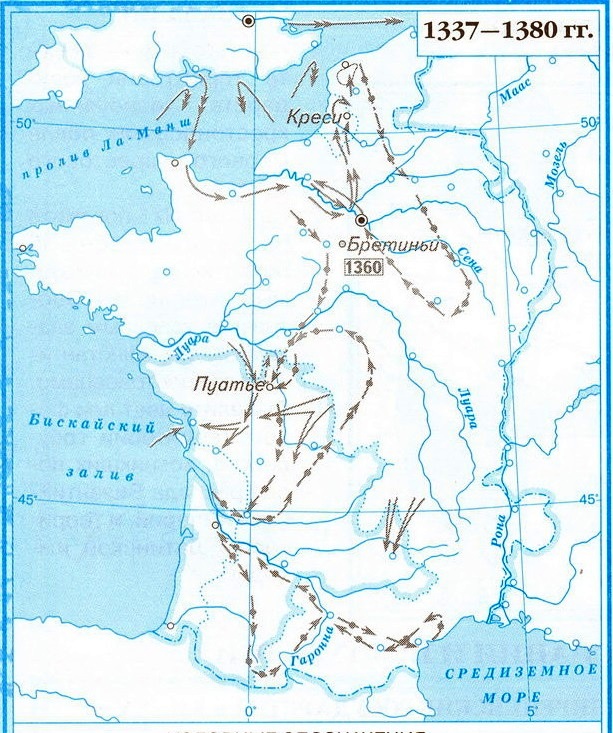 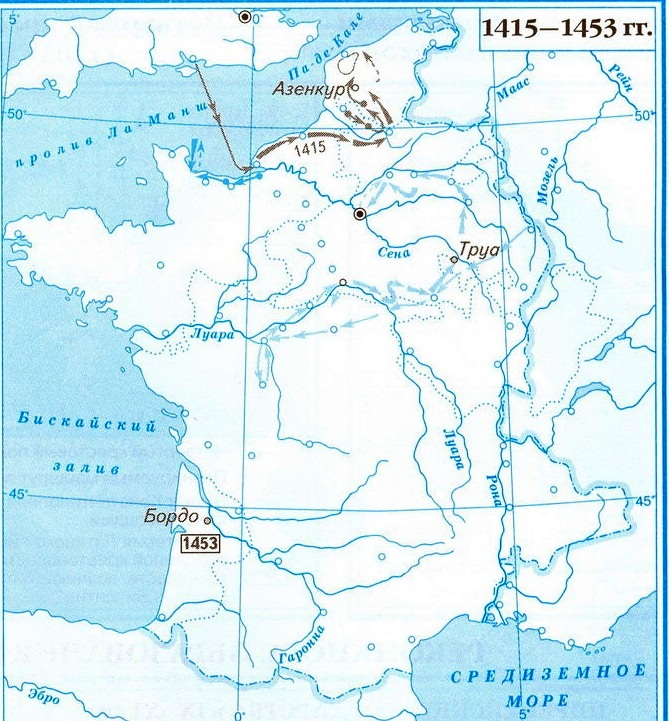 I период (1337-1360 гг.)Основные события:1340 г.- уничтожение англичанами французского флота у берегов Франции при г. Слейсе.1346 г. - поражение французов в битве при Креси 1356 г. - разгром французской армии при Пуатье.1358г  Крестьянские волнения Жакерия 1360 г. - мирный договор в БретиньиИтог: гибель «цвета Франции»- рыцарства, пленение знати и короля, 1/3 земель Франции переходила под управление англичан - юго-западная Франция и порт Кале на севере)Перевес сил на стороне: англичанНа карте: г. КресиII период (1369-1396 гг.)Основные события:Французский король стал проводить реорганизацию армии. Она заключалась в следующем:- увеличение отрядов наемников (лучников); - строительство военного флота;- создание сильной артиллерии для разрушения крепостей.Крестьянские волнения (Восстание У.Тайлера) 1381г.Итог : Англичане растеряли почти все владения во Франции. На севере сохранили прибрежные города: Кале, Бордо, Брест, Шербур, Байонна.+ к 1380 г. контролируемая англичанами территория Аквитании стала меньше.Перевес сил на стороне: французовIII период (1415-1424 гг.)Основные события:- борьба за власть двух французских феодальных группировок - герцогов Орлеанского и Бургундского привела к союзу английского короля и герцога Бургундского.- битва при Азенкуре в 1415 году Итог: поражение и разгром французского войска.1418 бургундцы заняли Париж. Был захвачен король Франции; герцог стал управлять страной от имени короля.1420: Англичане навязали Франции тяжелые условия мира. Старший сын короля Карл лишился всех прав на французский престол.Перевес сил на стороне: англичанIV период (1428-1453 гг.)Основные события:1428 г. - осада г. Орлеана;1429  г. - год перелома в войне. Появление Жанны Д'Арк -Орлеанской девы, партизанская война;1429 г. - коронация в Реймсе законного наследника французского престола Карла VII;1431 г. - обвинение в ереси и казнь Жанны Д'Арк.1435- примирение Карла VII с герцогом Бургундским1453 г. –конец военных действий Итог:  изгнанием англичан, но им удалось сохранить за собой порт Кале (еще на 100 лет).Перевес сил на стороне: французовАнглийская армияФранцузская армияМалая численность (рыцари, солдаты, наемники)Сочетали действие пехоты и конницыРыцари взаимодействуют с пехотинцамиНаемные рыцари и наемная  пехота ( из свободных крестьян (лучников)) получала жалование из королевской казны («щитовые деньги»).Высокая воинская дисциплина.Применение огнестрельного оружия (бомбарды) Большая численность (рыцари, солдаты, наемники)Конные отряды крупных феодалов, не взаимодействовали между собой.Отсутствие дисциплины.Презирали пехотинцев ( наемная армия из г.Генуи- арбалетчики)Надежда на рыцарские поединки.Для ФранцииДля Англии1234ДатыОсновные событияИтогПеревес сил на стороне :Итоги войны:123Вывод: Общие черты  в  противостояния государств –Успех сопутствует стороне, которая имеет:123